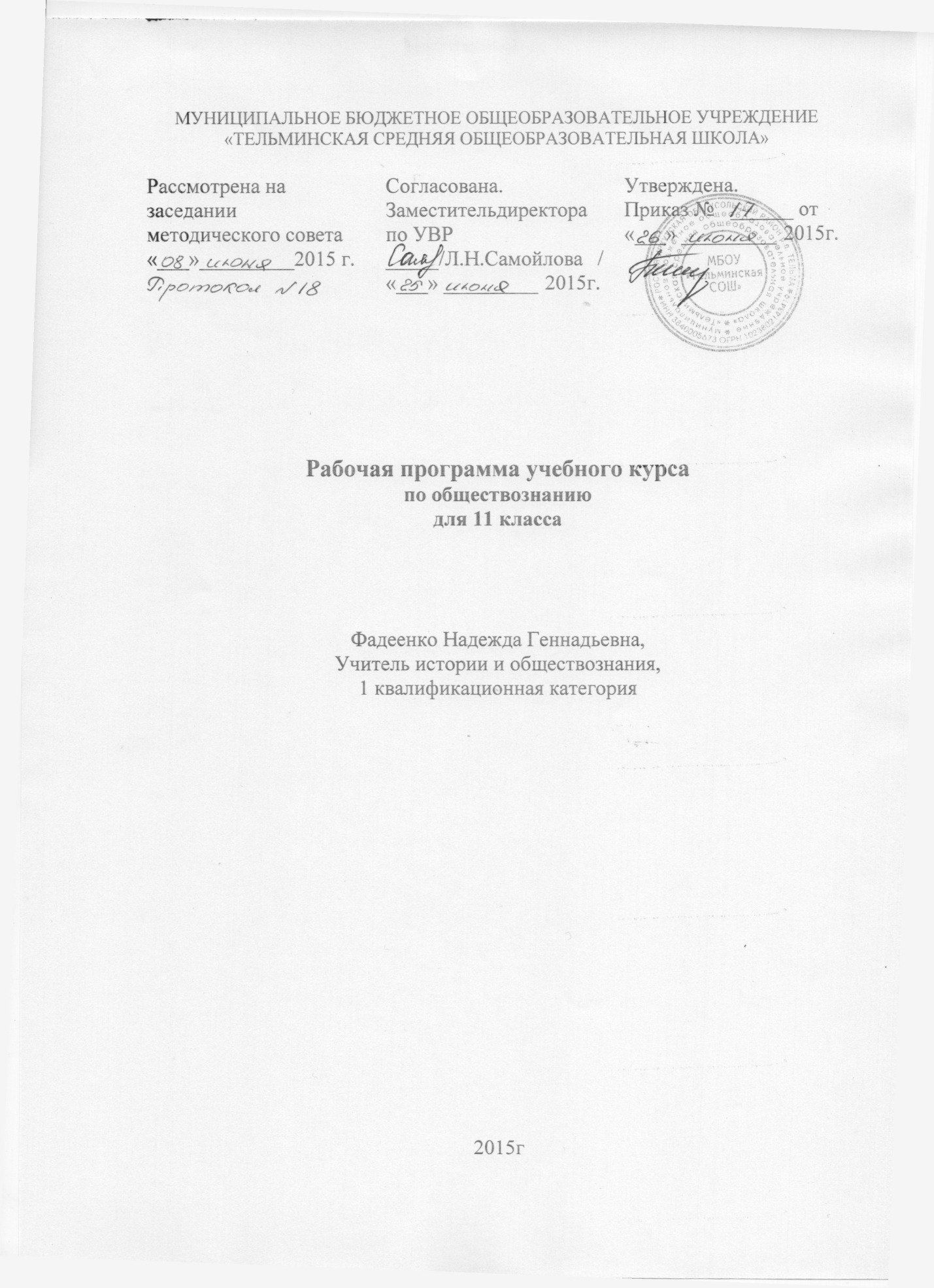 Пояснительная запискаИзучение обществознания в старшей школе на базовом уровне направлено на достижение следующих целей:Цели.Развитие личности в период ранней юности, ее духовно-нравственной, политической и правовой культуры, экономического образа мышления, социального поведения, основанного на уважении закона и правопорядка, способности к личному самоопределению и самореализации; интереса к изучению социальных и гуманитарных дисциплин;Воспитание общероссийской идентичности, гражданской ответственности, правового самосознания, толерантности, приверженности гуманистическим и демократическим ценностям, закрепленным в Конституции Российской Федерации;Задачи.● содействие самоопределению личности, созданию условий для ее реализации;● формирование человека-гражданина, интегрированного в современную действительность и нацеленного на ее совершенствование, ориентированного на развитие гражданского общества и утверждение правового государства;● воспитание гражданственности и любви к Родине;● создание у учащихся целостных представлений о жизни общества и человека в нем, адекватных современному уровню научных знаний;● выработка основ нравственной, правовой, экономической, политической, экологической культуры;● интеграция личности в систему национальных и мировой культур;● содействие взаимопониманию и сотрудничеству между людьми, народами, различными расовыми, национальными, этническими, религиозными и социальными группами;● помощь в реализации права учащихся на свободный выбор взглядов и убеждений с учетом многообразия мировоззренческих подходов;● ориентация учащихся на гуманистические и демократические ценности.Нормативные правовые документы.Закон РФ «Об образовании» №279 от 29 12 2012г.Приказ Минобразования России от 31 января 2012г №:9 «О внесении изменений в федеральный компонент государственных образовательных стандартов начального, общего, основного общего, среднего (полного) общего образования, утверждённый приказом министерства образования РФ от 5 марта 2004г. №1089»Учебный план МОУ Тельминская СОШ  на 2015-2016 учебный год.Рабочие программы по учебникам под редакцией Л.Н.Боголюбова «Обществознание». Базовый уровень/Сост. Н.Н.Черноиванова. Волгоград: Учитель, 2014г. Программа разработана на основе Федерального государственного образовательного стандарта основного общего образования, в соответствии с учебно- методическим комплектом под редакцией Л.Н.БоголюбоваОбоснование выбора авторской программыРеализуется программа с помощью учебно-методического комплекта:базисного учебного плана для основной школы,  примерной программы по обществознанию. Соответствует  требованиям к уровню подготовки выпускников основной школы.Курс «Обществознание» для 11 классов, содержание которого представлено в настоящей программе, является составной частью большого курса под названием «Обществознание», который включает, помимо упомянутого, курса и курс «Обществознание» для 10—11 классов. Содержание и методические особенности последнего представлены в следующей программе.Настоящая программа составлена в полном соответствии с Обязательным минимумом содержания обществоведческого образования и с ориентацией на следующиеОпределение места и роли учебного курса.Особенностями настоящего курса в части раскрытия духовно-мировоззренческой стороны социальной жизни, вопросов социального познания и социального развития является его культуросообразность, ориентация на традиционные духовные ценности российской культуры. Содержание изучаемых знаний предполагает усвоение школьниками не только рациональных знаний и теорий, сложившихся в научной социологии, но и спектра представлений, сложившихся в других сферах общественной жизни — религии, искусстве, обыденном сознании. Это должно способствовать знакомству учащихся с обществом во всем его многообразии.В содержании курса сделан акцент на духовно-нравственное значение обществоведческих знаний, что обеспечивает определенный воспитательный потенциал курса. Изучаемые понятия, представления, теории обращены на формирование гражданственности учащихся, чувства сопричастности судьбам нашей Родины, российского патриотизма В курсе достаточно полно представлены реалии российской истории и повседневности, элементы народной культуры, характерные черты менталитета россиян. Помимо обучения знаниям об обществе, сложившимся в позитивной социологии, учащиеся приобщаются к культуре, понимаемой в самом широком смысле. Среда непростых вопросов обществознания в курсе рассматриваются прежде всего те, ответы на которые могут пригодиться в повседневной жизни гражданина.Содержание среднего (полного) общего образования на базовом уровне по обществознанию (обществоведению) представляет собой комплекс знаний, отражающих основные объекты изучения: общество в целом, человек в обществе, познание, экономическая сфера, социальные отношения, политика, духовно-нравственная сфера, право. Знания об этих социальных объектах дают социология, экономическая теория, политология, социальная психология, правоведение, философия. Все означенные компоненты содержания взаимосвязаны, как связаны и взаимодействуют друг с другом изучаемые объекты. Помимо знаний, в содержание курса входят социальные навыки, умения, ключевые компетентности, совокупность моральных норм и принципов поведения людей по отношению к обществу и другим людям, правовые нормы, регулирующие отношения людей во всех областях жизни общества; система гуманистических и демократических ценностей.Содержание курса на базовом уровне обеспечивает преемственность по отношению к основной школе путем углубленного изучения некоторых социальных объектов, рассмотренных ранее. Наряду с этим вводится ряд новых, более сложных вопросов, понимание которых необходимо современному человеку.Количество учебных часов:Рабочая программа рассчитана на 34 учебных часа из расчета 1 учебный час в неделю и предназначена для учащихся 11-х классов.             В учебно-тематическом планировании программы в конце каждой темы предусмотрены обобщающие уроки, нацеленные на конкретизацию полученных знаний,   выполнение учащимися проверочных заданий в форме тестирования или контрольных работ, которые позволят убедиться в том, что основной материал ими усвоен. Все задания построены на изученном материале, а предлагаемый формат проверочных заданий и процедура их выполнения знакомы и понятны учащимся.Формы организации образовательного процесса.Рабочая программа предусматривает следующие формы промежуточной и итоговой аттестации: контрольные работы, тестирование, обобщающие уроки, семинары, дискуссии.Практикумы, лабораторные занятия, комбинированные урокиТехнологии обучения.Программа предусматривает проведение традиционных уроков с использованием разнообразных форм организации учебного процесса и внедрением современных педагогических технологий и методов обученияВиды и формы контроля.Не менее 40% учебного времени отводится на самостоятельную работу учащихся, позволяющую им приобрести опыт познавательной и практической деятельности. Минимальный набор выполняемых учащимися работ включает в себя:● работу с источниками социальной  информации, с использованием современных средств коммуникации (включая ресурсы Интернета);● критическое осмысление актуальной социальной  информации, поступающей из разных источников, формулирование на этой основе собственных заключений и оценочных суждений; ● решение познавательных и практических задач, отражающих типичные социальные ситуации;● анализ современных общественных явлений и событий;● освоение типичных социальных ролей через участие в обучающих играх и тренингах, моделирующих ситуации из реальной жизни, через самостоятельное формулирование правил и норм поведения (в школе, общественных местах и т.п.); ● применение полученных знаний для определения экономически рационального, правомерного и социально одобряемого поведения и порядка действий в конкретных ситуациях;● аргументированную защиту своей позиции, оппонирование иному мнению через участие в дискуссиях, диспутах, дебатах о современных социальных проблемах; написание творческих работ по социальным дисциплинам.Планируемый уровень подготовки.В результате изучения обществознания на базовом уровне ученик долженЗнать/понимать:• биосоциальную сущность человека, основные этапы и факторы социализации личности, место и роль человека в системе общественных отношений;тенденции развития общества в целом как сложной динамичной системы, а также важнейших социальных институтов;• необходимость регулирования общественных отношений, сущность социальных норм, механизмы правового регулирования;• особенности социально-гуманитарного познания.                       2. Уметь:• характеризовать основные социальные объекты, выделяя их существенные признаки, закономерности развития;• анализировать актуальную информацию о социальных объектах, выявляя их общие черты и различия;устанавливать соответствия между существенными чертами и признаками изученных социальных явлений и обществоведческими терминами и понятиями;• объяснять причинно-следственные и функциональные связи изученных социальных объектов (включая взаимодействия человека и общества, важнейших социальных институтов, общества и природной среды, общества и культуры, взаимосвязи подсистем и элементов общества);• раскрывать на примерах изученные теоретические положения и понятия социально-экономических и гуманитарных наук;• осуществлять поиск социальной информации, представленной в различных знаковых системах (текст, схема, таблица, диаграмма, аудиовизуальный ряд); извлекать из неадаптированных оригинальных текстов( правовых, научно-популярных, публицистических и др. ) знания по заданным темам; систематизировать, анализировать и обобщать неупорядоченную социальную информацию; различать в ней факты и мнения, аргументы и выводы;• оценивать действия субъектов социальной жизни, включая личности, группы, организации, с точки зрения социальных норм, экономической рациональности;• формулировать на основе приобретенных обществоведческих знаний собственные суждения и аргументы по определенным проблемам;• подготовить устное выступление, творческую работу по социальной проблематике;• применять социально-экономические и гуманитарные знания в процессе решения познавательных задач по актуальным социальным проблемам. 3. Использовать приобретенные знания и умения в практической деятельности и повседневной жизни для:• успешного выполнения типичных социальных ролей; сознательного взаимодействия с различными социальными институтами;• совершенствования собственной познавательной деятельности;• критического восприятия информации, получаемой в межличностном общении и в массовой коммуникации; осуществления самостоятельного поиска, анализа и использования собранной социальной информации.• решения практических жизненных проблем, возникающих в социальной деятельности;• ориентировки в актуальных общественных событиях, определения личной гражданской позиции;• предвидения возможных последствий определенных социальных действий;• оценки происходящих событий и поведения людей с точки зрения морали и права;• реализации и защиты прав человека и гражданина, осознанного выполнения гражданских обязанностей;Учебно-методический комплект.1. Обществознание. 10 класс: учеб. для общеобразовательных учреждений: базовый уровень/[Л.Н.Боголюбов, Н.И.Городецкая, А.И.Матвеев и др.]; под редакцией Л.Н.Боголюбова [и др.]; Рос. акад. Наук, Рос. акад. Образования, изд-во «Просвещение». – 7-е изд.  М.: Просвещение, 2011  (Академический школьный учебник).2. Обществознание. 11 класс: учеб. для общеобразовательных учреждений: базовый уровень/[Л.Н.Боголюбов, Н.И.Городецкая, А.И.Матвеев и др.]; под редакцией Л.Н.Боголюбова [и др.]; Рос. акад. Наук, Рос. акад. Образования, изд-во «Просвещение». – 6-е изд. . М.: Просвещение, 2012  (Академический школьный учебник).3. Боголюбов Л. Н., Брандт М. Ю. и др. Тесты и задания по обществознанию: 10 кл.— М., 2007.4. Оценка качества подготовки выпускников основной школы по обществознанию/ Сост.     Л. Н. Боголюбов.— М., 2000.5. Обществознание. Метод. Рекомендации. 11 класс: базовый уровень пособие для учителей общеобразовательных учреждений/ Л.Н.Боголюбов, Н.И.Городецкая, Л.Ф.Иванова и др. – М.: Просвещение, 2009.Внутрипредметные и межпредметные связи.Программа призвана помочь осуществлению выпускниками осознанного выбора путей продолжения образования или будущей профессиональной деятельности.Результаты изучения курса «Обществознание» приведены в разделе «Требования к уровню подготовки выпускников», который полностью соответствует стандарту. Требования направлены на реализацию деятельностного, практикоориентированного и личностно ориентированного подходов; освоение учащимися интеллектуальной и практической деятельности; овладение знаниями и умениями, востребованными в повседневной жизни, позволяющими ориентироваться в социальной среде, делать сознательный выбор в условиях альтернатив.Рубрика «Знать/понимать» включает требования к учебному материалу, который усваивается и осознанно воспроизводится учащимися.Рубрика «Уметь» включает требования, основанные на более сложных видах деятельности, в том числе творческой: характеризовать, анализировать, объяснять, раскрывать на примерах, осуществлять поиск социальной информации, оценивать, формулировать собственные суждения и т.д. В рубрике «Использовать приобретенные знания и умения в практической деятельности и повседневной жизни» представлены требования, выходящие за рамки учебного процесса и нацеленные на решение разнообразных жизненных задач.Учебно-тематический планОСНОВНОЕ СОДЕРЖАНИЕГлаваI. ЭкономикаЭкономика и экономическая наука. Что изучает экономическая наука. Экономическая деятельность. Измерители экономической деятельности. Понятие ВВП. Экономический рост и развитие. Факторы экономического роста. Экономические циклы.Рынок и рыночные структуры. Конкуренция и монополия. Спрос и предложение. Факторы спроса и предложения. Фондовый рынок. Акции, облигации и другие ценные бумаги.Роль фирм в экономике. Факторы производства и факторные доходы. Постоянные и переменные издержки. Экономические и бухгалтерские издержки и прибыль. Налоги, уплачиваемые предприятиями. Бизнес  в экономике.   Организационно-правовые  формы  и  правовой  режим предпринимательской деятельности.Вокруг бизнеса. Источники финансирования бизнеса. Основные принципы менеджмента. Основы маркетинга. Роль государства в экономике. Общественные блага. Внешние эффекты. Госбюджет. Государственный долг Основы денежной и бюджетной политики Защита конкуренции и антимонопольное законодательство.Банковская система. Роль центрального банка. Основные операции коммерческих
банков. Финансовые институты Виды, причины и последствия инфляции. Рынок труда. Безработица. Причины и экономические последствия безработицы. Государственная политика в области занятости.Мировая экономика. Государственная политика в области международной торговли. Глобальные проблемы экономики.Экономика потребителя. Сбережения, страхование. Защита прав потребителя. Экономика производителя. Рациональное экономическое поведение потребителя и производителя.              ГлаваII. Социальная сфераСвобода и необходимость в  человеческой деятельности.  Выбор  в альтернативы и ответственность за его последствия.Демографическая ситуация в РФ. Проблема неполных семей. Религиозные объединения и организации в РФ. Опасность тоталитарных сект.Общественное и индивидуальное сознание. Социализация индивида.Влияние социального положения на поведение и образ жизни человека. Определение и значение социальной группы, её влияние на поведение человекаГлава Ш. Политическая жизнь обществаГуманистическая роль естественного права. Тоталитарное правопонимание. Развитие норм естественного права. Естественное право как юридическая реальность. Законотворческий процесс в Российской Федерации.Гражданин, его права и обязанности. Гражданство в РФ. Воинская обязанность. Альтернативная гражданская служба. Права и обязанности налогоплательщика.Мировая экономика. Государственная политика в области международной торговли. Глобальные проблемы экономики.Экономика потребителя. Сбережения, страхование. Зашита прав потребителя. Экономика производителя. Рациональное экономическое поведение потребителя и производителя.Политическое сознание. Политическая идеология. Политическая психология. Политическое поведение. Многообразие форм политического поведения. Современный терроризм, его опасность. Роль СМИ в политической жизни.Политическая элита. Особенности ее формирования в современной России. Политическое лидерство. Типология лидерства. Лидеры и ведомые.Формируемые знания и умения ученикаОсвоение нового содержания осуществляется с опорой на межпредметные связи с курсами истории, географии, литературы и др. Изучение обществознания (включая экономику и право) в старшей школе на базовом уровне направлено на достижение следующих целей:развитие личности в период ранней юности, ее духовно-нравственной, политической и правовой культуры, экономического образа мышления, социального поведения, основанного на уважении закона и правопорядка, способности к личному самоопределению   и   самореализации;   интереса   к   изучению   социальных   и гуманитарных дисциплин;воспитание  общероссийской  идентичности,  гражданской  ответственности, правового   самосознания,  толерантности,   приверженности  гуманистическим  и демократическим ценностям, закрепленным в Конституции Российской Федерации;освоение системы знаний об экономической и иных видах деятельности людей, об обществе, его сферах, правовом регулировании общественных отношений, необходимых для взаимодействия с социальной средой и выполнения типичных социальных ролей человека и гражданина, для последующего изучения социально-
экономических и гуманитарных   дисциплин   в   учреждениях   системы   среднего   и   высшего
профессионального образования или для самообразования,овладение умениями получать и критически осмысливать социальную (в том числе экономическую и правовую) информацию, анализировать, систематизировать полученные   данные;   освоение   способов   познавательной,   коммуникативной, практической деятельности, необходимых для участия в жизни гражданского общества и государства;• формирование опыта применения полученных знаний и умений для решения типичных задач в области социальных отношений, гражданской и Общественной деятельности, межличностных отношений, отношений между людьми различных национальностей и вероисповеданий, в семейно-бытовой сфере; для соотнесения своих действий и действий других людей с нормами поведения, установленными законом; для содействия правовыми способами и средствами защите правопорядка в обществе.В 11 классе предусмотрено значительное расширение экономической и правовой проблематики, а также некоторых вопросов социально-политического характера школой на уровне раскрываются природа и сущность человека, системный характер общества.Не менее 50% учебного времени отводится на самостоятельную работу учащихся, позволяющую им приобрести опыт познавательной и практической деятельности. Минимальный набор выполняемых учащимися работвключает в себя:работу с источниками социальной информации с использованием современных средств коммуникации (включая ресурсы Интернета);критическое    осмысление    актуальной    социальной    информации,    поступающей из разных источников, формулирование на этой основе собственных заключений и оценочных суждений;—решение познавательных и практических задач, отражающих типичные социальные ситуации;—анализ современных общественных явлений и событий;—освоение типичных социальных ролей через участие в обучающих играх и тренингах, моделирующих ситуации из реальной жизни, через самостоятельное формулирование правил и норм поведения (в школе, общественных местах и т, п.);применение полученных знаний для определения экономически рационального, правомерного и социально одобряемого поведения и порядка действий в конкретных ситуациях;аргументированную защиту своей позиции, оппонирование иному мнению через участие внаписание творческих работ по социальным дисциплинам.В 11 классе раздел «Экономика» позволяет значительно углубиться в проблематику современного экономического развития.Раздел «Проблемы социально-политического развитая общества» дает возможность расширить кругозор выпускников школы на основе изучения проблем свободы, демографической ситуации, политической жизни.Раздел «Правовое регулирование общественных отношений» характеризует основные отрасли праваДанный курс обеспечен учебниками «Обществознание» (базовый уровень) для 11 класса — под редакцией Л. Н. Боголюбова, Н. И. Городецкой, А. И. Матвеева, — выпушенными издательством «Просвещение»,ТРЕБОВАНИЯ К УРОВНЮ ПОДГОТОВКИ ВЫПУСКНИКОВВ результате изучения обществознания на данном уровне ученик долженЗнать/пониматьбиосоциальную сущность человека, основные этапы и факторы социализации личности, место и роль человека в системе общественных отношений;тенденции развития общества в целом как сложной динамичной системы, а также важнейших социальных институтов;необходимость регулирования общественных отношений, сущность социальных норм, механизмы правового регулирования;особенности социально-гуманитарного познания.
Уметь:характеризовать основные социальные объекты, выделяя их существенные признаки, закономерности развития;анализировать актуальную информацию о социальных объектах, выявляя их общие черты и различия; устанавливать соответствия между существенными чертами и признаками изученных социальных явлений и обществоведческими терминами и понятиями;объяснять: причинно-следственные и функциональные связи изученных социальных
объектов (включая взаимодействия человека и общества, важнейших социальных институтов,
общества и природной среды, общества и культуры, взаимосвязи подсистем и элементов
общества);•  раскрывать на примерах изученные теоретические положения и понятия социально-экономических и гуманитарных наук;осуществлять поиск социальной информации, представленной в различных знаковых системах (текст,  схема, таблица, диаграмма,  аудиовизуальный ряд); извлекать из неадаптированных оригинальных текстов (правовых, научно-популярных, публицистических и др. ) знания по заданным темам;    систематизировать, анализировать    и обобщать неупорядоченную социальную информацию; различать в ней факты и мнения, аргументы и вывода;оценивать действия субъектов социальной жизни, включая личности, группы, организации, с точки зрения социальных норм, экономической рациональности;•	формулировать на основе приобретенных обществоведческих знаний собственные суждения и аргументы по определенным проблемам;подготовить устное выступление, творческую работу по социальной проблематике;•	применять социально-экономические и гуманитарные знания в процессе решения познавательных задач по актуальным социальным проблемам.Использовать приобретенные знания и умения в практической деятельности и повседневной жизни для:успешного    выполнения    типичных    социальных    ролей;    сознательного взаимодействия с различными социальными институтами;совершенствования собственной познавательной деятельности;критического восприятия информации, получаемой в межличностном общении и в массовой   коммуникации;   осуществления   самостоятельного   поиска,   анализа   и использования собранной социальной информации.решения   практических  жизненных   проблем,   возникающих  в  социальной деятельности;ориентировки в актуальных общественных событиях, определения личной гражданской позиции;предвидения  возможных последствий определенных социальных действий;оценки происходящих событий и поведения людей с точки зрения морали и права;реализации и защиты прав человека и гражданина, осознанного выполнения гражданских обязанностей;осуществления конструктивного взаимодействия людей с разными убеждениями, культурными ценностями и социальным положением.Учебно-методическое и материально-техническое обеспечение образовательного процессаУчебно-методическая литератураЛипсиц И. В. Экономика без тайн.— М., 1999.Андреева Г. М. Социальная психология: Учеб.— М., 1988. Железнов Ю. Д., Абрамян Э. А., Новикова С. Т. Человек в природе и обществе. Введение в эколого-философскую антропологию: Материалы к курсу.— М., 1998.Козырев В. М. Основы современной экономики: Учеб.— М., 2001.Крапивенский С. Э. Социальная философия: Учеб. для студентов вузов.— М., 1988Куликов Л. М. Основы социологии и политологии: Учеб, пособие.— М., 1999.Алексеев С. С. Право: азбука — теория — философия.— М., 1999.Кашанина Т. В., Кашанин А. В. Основы российского права. — М., 2001.Кравченко А. И. Социология и политология: Учеб. пособие.— М., 2000.Обществознание. 11 класс. Учебно-методическое пособие. Базовый уровень. Раздел «Экономика». СПб: СМИО Пресс, 2009Обществознание. Поурочные разработки. 11 класс: пособие для учителей общеобразоват. Учреждений: базовый уровень / Боголюбов Л.Н., Городецкая Н.И., Иванова Л.Ф. и др. под редакцией Л.Н.Боголюбова. М.: Просвещение, 2012Обществознание. Поурочные разработки. 10 класс: пособие для учителей общеобразоват. Учреждений: базовый уровень / Боголюбов Л.Н., Городецкая Н.И., Аверьянов Ю.И. и др. под редакцией Л.Н.Боголюбова. М.: Просвещение, 2011Кравченко, А. И. Введение в социологию  учеб, пособие для 10-11 кл. общеобразоват. учреждений /А. И. Кравченко. - М.: Просвещение, 1996.Обществознание. Поурочные разработки. 10 класс: пособие для учителей для общеобразоват. учреждений (Л. Н. Боголюбов, Н.И. Городецкая, Ю.И.Аверьянов и др.); под  ред. Л. Н. Боголюбова;– М.: Просвещение, 2011.Обществознание. Поурочные разработки. 11 класс: пособие для учителей для общеобразоват. учреждений (Л. Н. Боголюбов, Н.И. Городецкая, Л.Ф. Иванова и др.); под  ред. Л. Н. Боголюбова;– М.: Просвещение, 2012.Зверева Л.И., Тувельман А.Е. Обществознание: краткие конспекты уроков для учителя. М., 2005.Задания и тесты по обществознанию: 11 класс /Аверьянов Ю.И., Боголюбов Л.Н., Городецкая Н.И. и др. М., 2000.Александрова, И. Ю. Обществознание. Интенсивный курс / И. Ю. Александрова, В. В. Владимирова, Л. Ш. Лозовский. - М. : Айрис-Пресс, 2010.Бахмутова, Л. С. Методика преподавания обществознания: учеб, пособие для студентов пед. высш. учеб, заведений : в 2 ч. / Л. С. Бахмутова. - М.: Гуманит. ИЦ ВЛАДОС, 2001.Бекешев, К. А. Обществознание : учеб, пособие / К. А. Бекешев. - М. : Проспект, 2010.Ибрагимов, Р. Ю. Сдаем основы социологии и политологии : для средн. профессион. образования / Р. Ю. Ибрагимов [и др.]. - Ростов н/Д.: Феникс, 2005.Лозовский, Л. Ш. Практикум по обществознанию: вопросы и ответы; тесты с решениями / Л. Ш. Лозовский, Б. А. Райзберг. - М. :Рольф Айрис-Пресс, 2010.Политика и право. Школьный практикум. 10-11 кл.: пособие для учащихся общеобразоват. учеб, заведений / авт.-сост. М. И. Шилобод, В. Ф. Кривошеев. - М. : Дрофа, 1997.Сычев, А. А. Обществознание: учеб, пособие / А. А. Сычев. - М.: Альфа-М, ИНФРА-М, 2010.28.Сиделъникова, Т. Т. Политология: комментарии, схемы, афоризмы: учеб, пособие для студентов высш. учеб, заведений / Т. Т. Сидельникова, Д. А. Темникова, И. А. Шарагин. - М. :Гуманит. ИЦ ВЛАДОС, 1999.Тюляева, Т. И. Обществознание : настольная книга учителя / Т. И. Тюляева. - М.: Астрель, 2010.Ресурсы сети ИнтернетКалендарно - тематический план по обществознанию. 11 класс  (34ч)№ темРазделКоличество часовВиды контроля1Введение1тест2Глава 1. Экономика13эконом. диктант3Глава 2. Социальная сфера8контрольная работа4Глава 3. Политическая жизнь общества10контрольная работа5Взгляд в будущее1лабораторная работа6Итоговое повторение1тестИТОГО346№п/п№п/п№п/п№ в темеТема урокаКол-во часовСроки Сроки Тип урокаФормы и виды контроляПримечания №п/п№п/п№п/п№ в темеТема урокаКол-во часовПо плануфактТип урокаФормы и виды контроляПримечания 1111Введение15-10сентябряактуализация знаний и уменийтестГлава 1. Экономика (13ч)Глава 1. Экономика (13ч)Глава 1. Экономика (13ч)Глава 1. Экономика (13ч)Глава 1. Экономика (13ч)Глава 1. Экономика (13ч)Глава 1. Экономика (13ч)2221Роль экономики в жизни общества112-17 сентябряУрок-характеристикаУстный опрос3332Экономика: наука и хозяйство119-24 сентябряУрок-характеристикаУстный опрос4443Экономический рост и развитие126-1 октябряУрок-характеристикатест5554Рыночные отношения в экономике13-8 октябряУрок лабораторного типаУстный опрос, защита проектов6665Фирма в экономике110-15 октябряУрок-исследованиеУстный опрос7776Правовые основы предпринимательской деятельности117-22 октябряУрок-исследованиетест8887Слагаемые успеха в бизнесе124-29 октябряУрок-практикумУстный опрос, защита проектов 9998Экономика и государство17-12 ноябряПроблемный урок с элементами дискуссииУстный опрос, защита проектов1010109Финансы в экономике114-19 ноябряУрок - повторениетест11111110Занятость и безработица121-26 ноябряУрок-исследованиеРешение задач12121211Мировая экономика128-3 декабряУрок-практикумТекущий контроль13131312Экономическая культура15-10 декабряУрок-практикумтест14141413Повторение по разделу «Экономика»112-17 декабряУрок-практикум с элементами деловой игрыУстный опросГлава 2. Социальная сфера (8ч)Глава 2. Социальная сфера (8ч)Глава 2. Социальная сфера (8ч)Глава 2. Социальная сфера (8ч)Глава 2. Социальная сфера (8ч)Глава 2. Социальная сфера (8ч)Глава 2. Социальная сфера (8ч)151511Социальная структура общества119-24 декабряУрок-практикум с элементами деловой игрытест161622Социальные нормы и отклоняющееся поведение19-14 январяУрок-практикумУстный опрос171733Нации и межнациональные отношения116-21 январяУрок-практикумТекущий контроль181844Семья и быт123-28 январяУрок-практикумТекущий контроль191955Гендер – социальный пол130-4 февраляУрок лабораторного типаУстный опрос202066Молодёжь в современном обществе16-11 февраляУрок лабораторного типаУстный опрос212177Демографическая ситуация в современной России и проблемы неполной семьи113-18 февраляУрок лабораторного типатест222288Повторение по разделу «Социальная сфера»120-25 февраляУрок-практикумУстный опросГлава 3.Политическая жизнь общества (10ч)Глава 3.Политическая жизнь общества (10ч)Глава 3.Политическая жизнь общества (10ч)Глава 3.Политическая жизнь общества (10ч)Глава 3.Политическая жизнь общества (10ч)Глава 3.Политическая жизнь общества (10ч)Глава 3.Политическая жизнь общества (10ч)23111Политика и власть127-4 мартаУрок-практикумтест24222Политическая система16-11мартаКомбинированные уроки с элементами деловой игрыРешение правовых задач252533Гражданское общество и правовое государство113-18 мартаКомбинированные уроки с элементами деловой игрыРешение правовых задач262644Демократические выборы120-25 мартаКомбинированные уроки с элементами деловой игрыУстный опрос272755Политические партии и партийные системы13-8 апреляКомбинированные уроки с элементами деловой игрытест282866Политическая элита и политическое лидерство110-15 апреляУрок-практикум с элементами деловой игрыРешение правовых задач292977Политическое сознание117-22 апреляУрок-исследованиеУстный опрос303088Политическое поведение124-29 апреляУрок-исследованиетест313199Политический процесс и культура политического участия12-6 маяУрок-деловая играУстный опрос32321010Повторение по разделу: «Политическая жизнь общества»18-13 маяУрок лабораторного типатест333311Взгляд в будущее115-20 маяУрок-исследованиеУстный опрос343411Итоговое повторение122-27 маяПовторительно-обобщ. уроктест